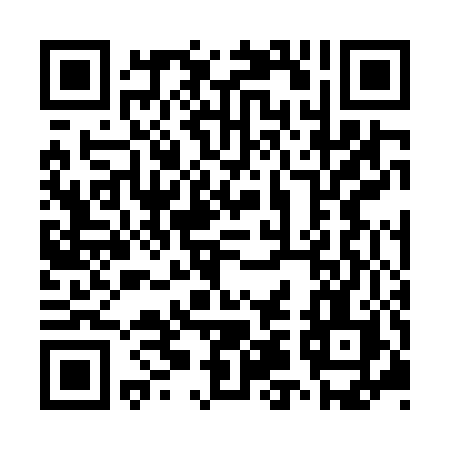 Prayer times for Unea Island, Papua New GuineaWed 1 May 2024 - Fri 31 May 2024High Latitude Method: NonePrayer Calculation Method: Muslim World LeagueAsar Calculation Method: ShafiPrayer times provided by https://www.salahtimes.comDateDayFajrSunriseDhuhrAsrMaghribIsha1Wed4:516:0212:013:225:597:062Thu4:516:0212:003:225:587:063Fri4:516:0212:003:225:587:064Sat4:516:0212:003:225:587:055Sun4:516:0212:003:225:587:056Mon4:516:0212:003:225:587:057Tue4:516:0212:003:225:587:058Wed4:516:0312:003:225:577:059Thu4:516:0312:003:225:577:0510Fri4:506:0312:003:225:577:0511Sat4:506:0312:003:225:577:0512Sun4:506:0312:003:225:577:0513Mon4:506:0312:003:225:577:0514Tue4:506:0312:003:225:577:0515Wed4:506:0312:003:225:577:0516Thu4:506:0312:003:225:577:0517Fri4:506:0312:003:235:567:0518Sat4:506:0312:003:235:567:0519Sun4:506:0312:003:235:567:0520Mon4:506:0412:003:235:567:0521Tue4:506:0412:003:235:567:0522Wed4:516:0412:003:235:567:0623Thu4:516:0412:003:235:567:0624Fri4:516:0412:003:235:567:0625Sat4:516:0412:003:235:567:0626Sun4:516:0512:013:235:577:0627Mon4:516:0512:013:245:577:0628Tue4:516:0512:013:245:577:0629Wed4:516:0512:013:245:577:0630Thu4:516:0512:013:245:577:0731Fri4:516:0512:013:245:577:07